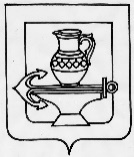 АДМИНИСТРАЦИЯ СЕЛЬСКОГО ПОСЕЛЕНИЯ КУЗЬМИНО-ОТВЕРЖСКИЙ СЕЛЬСОВЕТ ЛИПЕЦКОГО МУНИЦИПАЛЬНОГО РАЙОНАЛИПЕЦКОЙ ОБЛАСТИ РОССИЙСКОЙ ФЕДЕРАЦИИПОСТАНОВЛЕНИЕ06.10.2021                                                                                                  № 123О признании утратившим силу постановление администрации сельского поселения Кузьмино-Отвержский сельсовет Липецкого муниципального района Липецкой области Российской Федерации от 15.07.2009 года № 100"Об утверждении схемы расположения земельного участка, расположенного по адресу: д. Копцевы Хутора, ул. Вокзальная, уч.25б, Липецкого района, Липецкой области»По результатам проведения мониторинга и в целях приведения в соответствие с действующим законодательством нормативных правовых актов,  руководствуясь Федеральным законом от 06.10.2003 года № 131-ФЗ «Об общих принципах организации местного самоуправления в Российской Федерации», Уставом сельского поселения Кузьмино-Отвержский сельсовет Липецкого муниципального района Липецкой области Российской Федерации, администрация сельского поселения Кузьмино-Отвержский сельсовет Липецкого муниципального района Липецкой области Российской ФедерацииПОСТАНОВЛЯЕТ:1. Признать утратившим силу постановление администрации сельского поселения Кузьмино-Отвержский сельсовет Липецкого муниципального района Липецкой области Российской Федерации от 15.07.2009 года № 100 "Об утверждении схемы расположения земельного участка, расположенного по адресу: д. Копцевы Хутора, ул. Вокзальная, уч.25б, Липецкого района, Липецкой области»2. Разместить настоящее постановление на официальном сайте администрации сельского поселения Кузьмино-Отвержский сельсовет Липецкого муниципального района в информационно-телекоммуникационной сети «Интернет».3. Настоящее постановление вступает в силу со дня обнародования.И.о. глава администрации сельского поселенияКузьмино-Отвержский сельсовет                                                               В.В. Полторак